Профориентация школьников (ранней профориентация) становится одним из приоритетных направлений развития образовательной политики государства. Т.к. нужда в организованной системе профориентации, привлекающей к участию специалистов в этой сфере, созрела уже давно.Диктует свои условия технологический прогресс: активная компьютеризация породила новые отрасли профессий, и спрос на специалистов, работающих в IT-сфере, неуклонно растѐт.Возникают и совсем новые профессии, такие, как, скажем, генетический консультант. В этих условиях каждому будущему работнику необходимо иметь максимально полное представление как о мире профессий, так и о своих склонностях и способностях.Высокую потребность России в качественной профориентации показывают и результаты исследования, проведѐнные социологами рекрутингового портала. По полученным ими данным, более трети экономистов ни за что не выбрали бы эту профессию, если бы могли всѐ изменить. Даже среди архитекторов, оказавшихся наиболее удовлетворѐнными своей сферой, примерно каждый пятый не слишком доволен выбранной профессией.Зачем нужна профориентация?для определения наиболее оптимального профиля обучения в средней школе и направления классов с углубленной подготовкой старшей школе;для выявления потенциала и ведущей направленности школьника в профессиональной сфере;для выбора кружков, секций и прочих вариантов дополнительного развития/подготовки школьника;для выделения наиболее приоритетных направлений получения профессионального образования (например, гуманитарных, творческих, технических и т.п.).1 этап – дошкольные группы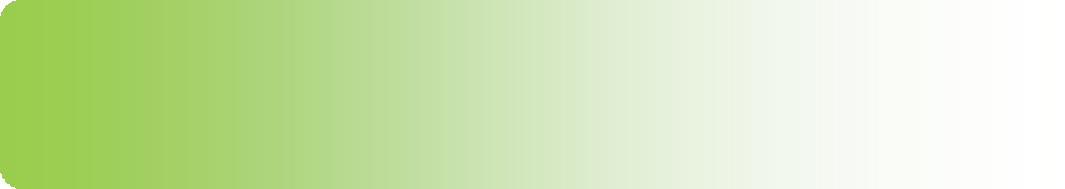 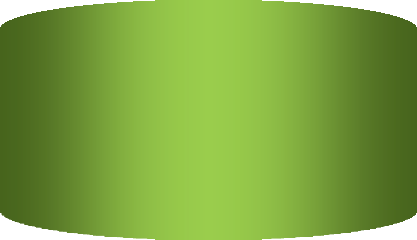 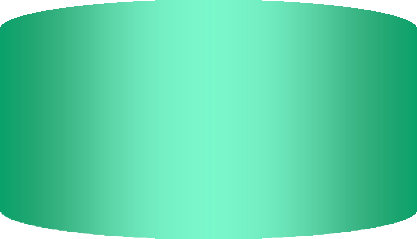 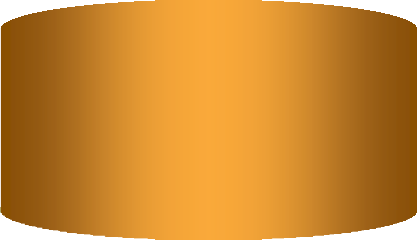 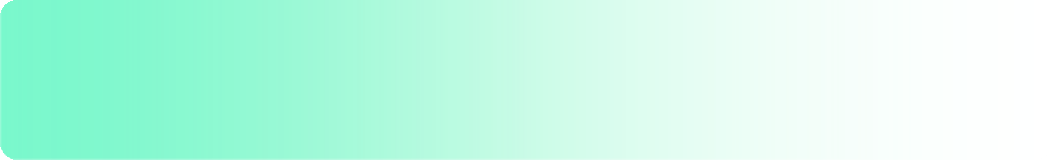 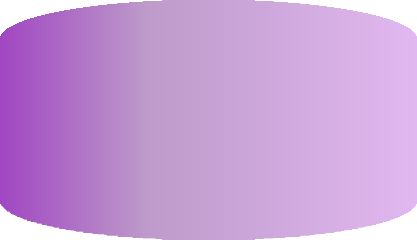 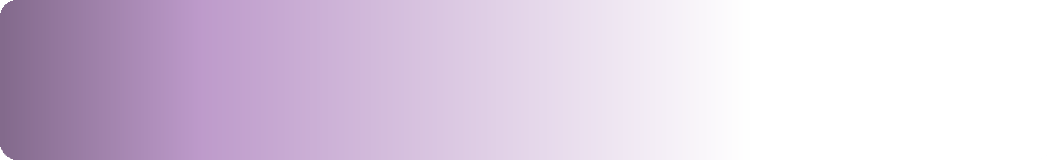 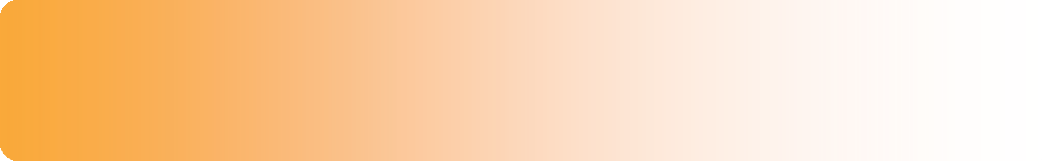 экскурсии, беседы, утренники, участие в проектах «Календарь профессий»этап – начальная школаэтап –5-7 классыэтап –8-9 классыэтап – 10-11классы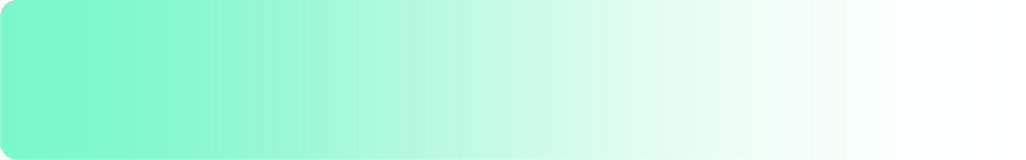 информационные 15 минутки, диагностическая работа, уроки выбора профессии, исследовательская деятельность, профессиограммы, курсы по выборубеседы, консультации, «Дни  самоуправления», факультативы, элективные курсы, дни юного педагогаДошкольные группы: 1-4 класс:пропедевтика,5-8 классы:формирование информационной и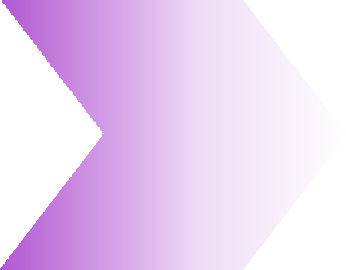 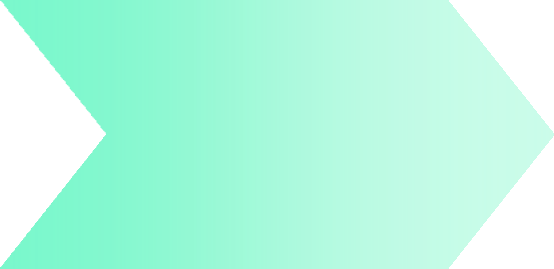 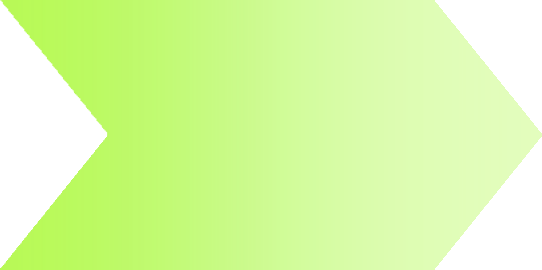 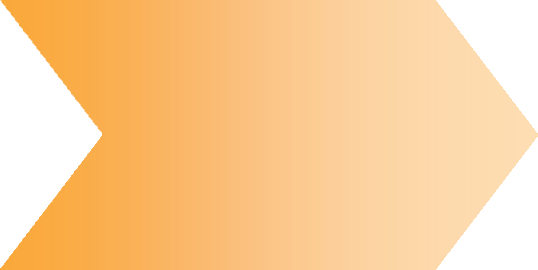 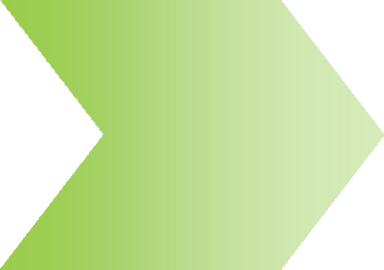 операционной основы профессионального самоопределения8-9 классы:определение дальнейшегообразовательного маршрута10-11 классы:определение направления профессиональногообразования (колледж/ВУЗ, специальность)